

AMENDEMENT											Agendapunt 9
Voorstelnummer: 		9
Onderwerp:			PIP Dinkeldal Zuid


De raad van de gemeente Losser, 
in vergadering bijeen op dinsdag 28 april 2020, 

Wijzigt het raadsvoorstel van 10 maart 2020 als volgt: 
Een inhoudelijke reactie te sturen in verband met de aan de raad aangeboden en ter inzage liggende ontwerp van het provinciaal inpassingsplan voor het Natura2000-deelgebied Dinkeldal Zuid;Provinciale Staten daar over informeren conform de conceptbrief.Toelichting:Het college van burgemeester en wethouders stelt de raad voor om geen zienswijze in te dienen tegen het door de Provincie opgestelde Provinciaal Inpassingsplan Dinkeldal Zuid.De fracties hebben daarentegen wel enige opmerkingen op het plan, die verwoord zijn in de bij dit amendement behorende concept-brief. In de brief zijn de volgende aandachtspunten uitgebreid en onderbouwd opgenomen:Mogelijke gevolgen van wateroverlast in en buiten het gebied;Schade als gevolg van inundaties buiten het plan gebied Dinkeldal Zuid;Inrichting en aanleg struinpad;Verkeersveiligheid verlenging Laga-fietspad;Vervallen voetgangerssluis De Pol; enAandacht Natura 2000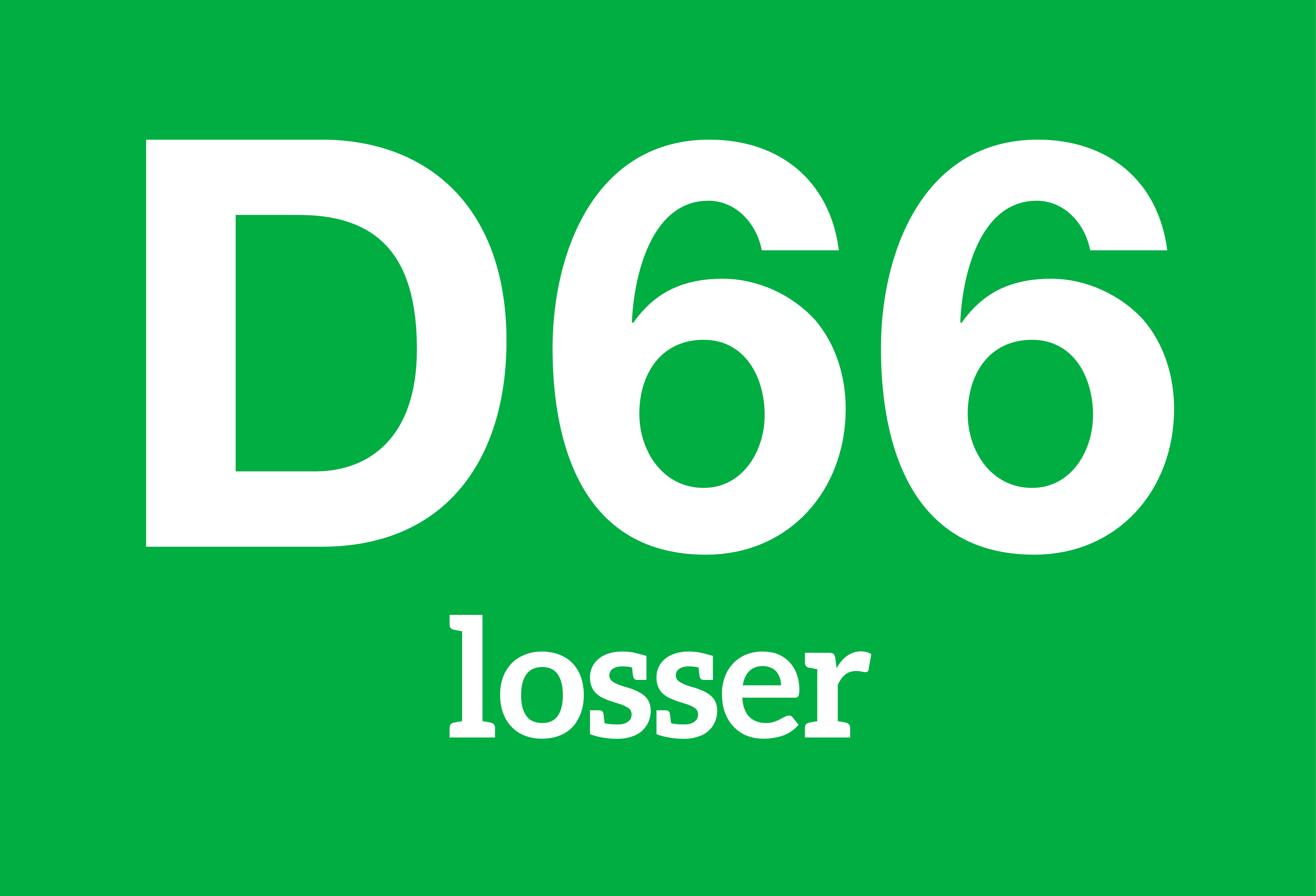 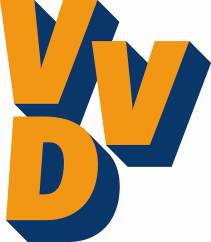 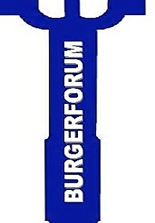 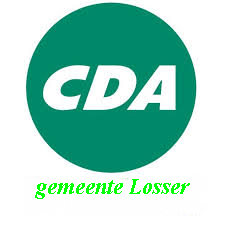 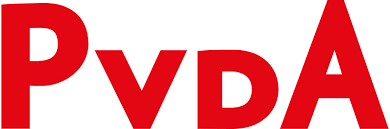 AMENDEMENTOnderwerp: Raadsvoorstel Plan van Aanpak eikenprocessierupsAgendapunt 10De raad van de gemeente Losser in vergadering bijeen op dinsdag 28 april 2020Wijzigt het raadsvoorstel “Beheersing Eikenprocessierups en andere invasieve soorten” als volgt:1.	Kiezen voor scenario 1 (herstel natuurlijk evenwicht) bij de op korte termijn te nemen maatregelen, daar wordt een zesde punt aan toegevoegd (eikenbomen die op plaatsen staan waar zeer veel overlast is deze te verwijderen en te zorgen voor nieuwe aanplant van andere bomen dan eikenbomen);2.	Voor het jaar 2020 een budget van € 150.000 beschikbaar te stellen voor de uitvoering van de maatregelen te dekken uit de Algemene Risicoreserve.Toelichting:Als het uitvoeren van de verschillende acties tot onvoldoende resultaten leiden en er sprake is van zeer veel overlast van eikenbomen moeten deze verwijderd kunnen worden en vervolgens vervangen door andere bomen. Hiervoor is nu onvoldoende (financiële) ruimte in het voorstel vrijgemaakt. Bovendien zal het in de toekomst leiden tot een verlaging van kosten omdat er bij deze bomen geen sprake meer zal zijn van de noodzaak tot bestrijding van de processierups. Aan het plan van aanpak van Scenario 1 wordt dit als zesde punt toegevoegd.Motie     Motie     									Agendapunt 10MOTIEOnderwerp: Parkeerparagraaf										Agendapunt 11De raad van de gemeente Losser,in vergadering bijeen op 28 april 2020,
Constaterende datDe gemeente de CROW-cijfers hanteert bij het bepalen van de parkeerbehoefteDe parkeercijfers van CROW een bandbreedte kennenEr hierdoor verschillend wordt omgegaan met deze normenOverwegende datEr door deze werkwijze het risico bestaat voor een verkeerde parkeerbalansHet CROW zelf ook aangeeft dat haar parkeernormen niet leidend dienen te zijn bij het vaststellen van de parkeerbehoefteHet CROW stelt dat kijken naar de totale parkeerbehoefte gedurende de gehele dag leidend moet zijn bij het vaststellen van de hoeveelheid parkeerplaatsen
Verzoekt het college Bij ontwikkelingen uitgaan van een kwalitatieve onderbouwing in plaats van een kwantitatieve onderbouwingRaadsvoorstellen vanaf heden – indien nodig - te voorzien van een parkeerparagraaf waarin de parkeerbehoefte voldoende onderbouwd is. Waarbij in principe de initiatiefnemer hiervoor verantwoordelijk is en de gemeente controleert.En gaat over tot de orde van de dag.D66   					Ronald RingenoldusCDA					Ellen VisschedijkBurgerforum				Lies ter HaarPvdA					Jimme Nordkamp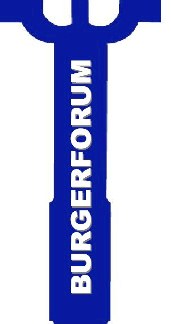 Agendapunt 10Agendapunt 10 Plan van Aanpak EikenprocessierupsOnderwerp 		Bestrijden eikenprocessierups in eigen beheerDe raad van de gemeente Losser in vergadering bijeen op dinsdag 28 april 2020Gehoord de beraadslaging,Constaterende, datHet bestrijden van de eikenprocessierups wordt uitbesteedt.Overwegende, datHet bestrijden van de eikenprocessierups in eigen beheer mogelijk voordelen met zich meebrengt te denken aan extra arbeidsplaatsen en lagere kosten. Wij dit graag willen laten uitzoeken om hierover voor 2021 een weloverwogen keuze te kunnen maken.  Draagt het college van burgemeester en wethouders op: De raad middels een raadsinfo tijdig te informeren over het scenario wanneer de gemeente de eikenprocessierups in eigen beheer bestrijdt, denk aan extra arbeidsplaatsen maar ook de kosten, zodat hier voor de bestrijding in 2021 een keuze over gemaakt kan worden.en gaat over tot de orde van de dag.Namens de fracties van PvdA                  J. NordkampBurgerforum      L. ter HaarAgendapunt 10 Plan van Aanpak EikenprocessierupsOnderwerp 		Behandelen begraafplaatsen als hotspotDe raad van de gemeente Losser in vergadering bijeen op dinsdag 28 april 2020Gehoord de beraadslaging,Constaterende, datOp locaties waar veel overlast ervaren wordt worden in een vroeg stadium de rupsen en nesten opgeruimd door vakkundige aannemers. De zogenaamde hotspots van tevoren worden aangeduid op grond van de ervaringen van voorgaande jaren. De als hotspot aangewezen locaties niet vooraf met inwoners of de raad worden gedeeld.Begraafplaatsen niet worden aangemerkt als hotspot terwijl de kans op overlast hier sterk aanwezig isOverwegende, datVeel senioren begraafplaatsen bezoeken en dat met name deze groep, evenals kinderen en zieken, extra beschermd moeten worden tegen de effecten van de eikenprocessierups. Draagt het college van burgemeester en wethouders op: Bij een melding van overlast met betrekking tot de eikenprocessierups bij een begraafplaats, deze locatie op dezelfde wijze te behandelen als een hotspot. en gaat over tot de orde van de dag.Namens de fractie van PvdA                  J. NordkampBurgerforum      L. ter Haar